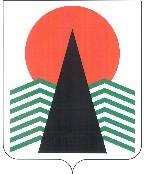 АДМИНИСТРАЦИЯНЕФТЕЮГАНСКОГО РАЙОНАпостановлениег.НефтеюганскОб основных направлениях налоговой, бюджетной и долговой политики Нефтеюганского района, характеристиках бюджета Нефтеюганского района 
на 2023 год и плановый период 2024 и 2025 годовВ соответствии со статьей 172 Бюджетного кодекса Российской Федерации, постановлением администрации Нефтеюганского района от 28.05.2021 № 877-па 
«О Порядке и сроках составления проекта бюджета Нефтеюганского района 
на очередной финансовый год и плановый период», с учетом протокола заседания бюджетной комиссии по формированию проекта бюджета Нефтеюганский район 
и внесению изменений и дополнений на очередной финансовый год и плановый период от 30.09.2022 № 8 п о с т а н о в л я ю: Одобрить: Основные направления налоговой, бюджетной и долговой политики Нефтеюганского района на 2023 год и плановый период 2024 и 2025 годов 
(приложение 1).Характеристики бюджета Нефтеюганского района на 2023 год и плановый период 2024 и 2025 годов (приложение 2).Настоящее постановление подлежит размещению на официальном сайте органов местного самоуправления Нефтеюганского района.Контроль за выполнением постановления возложить на заместителя главы Нефтеюганского района Щегульную Л.И.Глава района							А.А.БочкоПриложение 1к постановлению администрации Нефтеюганского районаот 04.10.2022 № 1868-паОсновные направления налоговой, бюджетной и долговой политики 
Нефтеюганского района на 2023 год и плановый период 2024 и 2025 годовОсновные направления налоговой, бюджетной и долговой политики Нефтеюганского района на 2023 год и плановый период 2024 и 2025 годов разработаны в соответствии со статьей 172 Бюджетного кодекса Российской Федерации.При их подготовке учтены положения Послания Президента Российской Федерации Федеральному Собранию Российской Федерации от 21.04.2021, Указов Президента Российской Федерации от 07.05.2012 № 597 «О мероприятиях 
по реализации государственной социальной политики», от 28.12.2012 № 1688 
«О некоторых мерах по реализации государственной политики в сфере защиты детей – сирот и детей, оставшихся без попечения родителей», от 21.07.2020 № 474 
«О национальных целях развития Российской Федерации на период до 2030 года», Стратегии национальной безопасности Российской Федерации, Стратегии экономической безопасности Российской Федерации на период до 2030 года, Стратегии пространственного развития Российской Федерации на период до 2025 года, Стратегии цифровой трансформации Ханты-Мансийского автономного округа – Югры, Стратегии социально-экономического развития Нефтеюганского района 
до 2030 года, Бюджетного прогноза Нефтеюганского района на период до 2030 года, Концепции повышения эффективности бюджетных расходов в 2019-2024 годах.Целью разработки основных направлений налоговой, бюджетной и долговой политики Нефтеюганского района на 2023-2025 годы является определение 
на ближайший трехлетний период базовых принципов, условий и подходов, применяемых при формировании проектировок бюджета Нефтеюганского района 
на 2023 год и плановый период 2024 и 2025 годов. На 2023-2025 годы сохраняются основные ориентиры и приоритеты налоговой, бюджетной и долговой политики Нефтеюганского района, обеспечивающие сохранение финансовой устойчивости и сбалансированности бюджетной системы Нефтеюганского района, достижение национальных целей развития Российской Федерации, направленных на повышение уровня жизни граждан, создание комфортных условий для их проживания, обеспечение достойного эффективного труда людей и успешное предпринимательство, формирование и реализацию инвестиционной политики.В основу разработки основных направлений налоговой, бюджетной и долговой политики района на 2023-2025 годы принят базовый вариант сценарных условий прогноза социально-экономического развития Нефтеюганского района на 2023 год 
и плановый период 2024 и 2025 годов. Основные направления налоговой политики Нефтеюганского района 
на очередной 2023 год и плановый период 2024 и 2025 годов, 
основные подходы к ее формированиюОсновные задачи в сфере налоговой политики Нефтеюганского района 
в предыдущие периоды выполнены и способствовали развитию экономических отношений в районе. Принимаемые решения, в том числе и несистемные, легли 
в основу благоприятного инвестиционного климата, предпринимательской активности, сохранения и развития налоговой базы.Приоритетным направлением налоговой политики Нефтеюганского района 
в предшествующие периоды было обеспечение социально-экономического развития района, сохранение финансовой устойчивости и сбалансированности местных бюджетов, которые потребовали принятия точечных и рациональных мер поддержки. В текущем периоде в сложившихся условиях основным вектором развития налоговой политики в Нефтеюганском районе является сохранение оптимальной налоговой нагрузки, создание максимально комфортных условий для ведения бизнеса, создание новых рабочих мест, увеличения налогооблагаемой базы, выполнение плана первоочередных действий по обеспечению развития экономики Нефтеюганского района в условиях внешнего санкционного давления, путем: расширения перечня направлений мер муниципальной поддержки 
для сельскохозяйственных товаропроизводителей;оказания дополнительной имущественной поддержки субъектам малого 
и среднего предпринимательства, физическим лицам, применяющим специальный налоговый режим «Налог на профессиональный доход» и отдельным категориям юридических лиц;предоставления финансовой поддержки субъектам малого и среднего предпринимательства Нефтеюганского района, а также продвижение на практике 
на муниципальном уровне решений федеральных и региональных органов власти. Этому будет способствовать решение следующих задач: обеспечение условий для деятельности инвесторов и привлечение инвестиций на планомерное развитие экономики и улучшение качества жизни жителей Нефтеюганского района;формирование благоприятных условий для развития бизнеса;реализация механизмов налогового стимулирования по местным налогам 
в части земельных участков, занятых объектами, созданными в результате реализации инвестиционных проектов в Нефтеюганском районе, а также земельных участков, используемых для осуществления деятельности в соответствии с приоритетными направлениями развития Нефтеюганского района;взаимодействие с территориальным налоговым органом по расширению доходной базы, укреплению контроля за соблюдением налоговой дисциплины налогоплательщиков;развитие, обеспечение надежности доходной базы бюджета Нефтеюганского района.проведения оценки эффективности налоговых расходов и распределение планируемых к установлению (пролонгации) налоговых льгот и преференций (налоговых расходов) по соответствующим муниципальным программам Нефтеюганского района.В целях нивелирования экономических рисков, поддержки бизнеса в целом 
и отдельных отраслей. сохранения деловой активности в Нефтеюганском районе 
на 2022 год и последующие годы сохранится пониженная ставка по налогу 
на имущество физических лиц 0,7 %, в отношении объектов налогообложения, предусмотренных абзацем вторым пункта 10 статьи 378.2 Налогового кодекса Российской Федерации, а также в отношении объектов налогообложения, кадастровая стоимость каждого из которых превышает 300 миллионов рублей; по земельному налогу сохранится ставка 0,3% на земельные участки 
от кадастровой стоимости участков, отнесенных к категории земель «Земли особо охраняемых территорий и объектов», за исключением земель, ограниченных в обороте в соответствии со статьей 389 Налогового кодекса Российской Федерации.Продлена на 2023 год налоговая льгота в части земельных участков, занятых объектом, созданным в результате реализации инвестиционного проекта: организациям-инвесторам, реализующим инвестиционные проекты 
в Нефтеюганском районе по объектам, определенным постановлением Правительства Ханты-Мансийского автономного округа – Югра от 05.04.2013 № 106-п «О плане создания объектов инвестиционной инфраструктуры в Ханты-Мансийском автономном округе – Югре»; субъектам малого (среднего) предпринимательства, реализующим инвестиционные проекты в Нефтеюганском районе, в соответствии с приоритетными направлениями развития Нефтеюганского района;организациям, реализующим инвестиционный проект в соответствии 
с соглашением о защите и поощрении капиталовложений, с момента начала строительства до ввода объекта в эксплуатацию, предусмотренного в инвестиционном проекте. В 2023 году освобождаются от уплаты земельного налога вновь зарегистрированные субъекты малого (среднего) предпринимательства Нефтеюганского района, в течение двух налоговых периодов с момента государственной регистрации, имеющие в собственности земельный участок, используемый для осуществления деятельности в соответствии с приоритетными направлениями развития Нефтеюганского района.На 2023 -2025 годы задачи, поставленные в предыдущие периоды в области доходов бюджета Нефтеюганского района, сохраняют актуальность. Основными приоритетами являются:укрепление доходной базы бюджета Нефтеюганского района;качественное управление доходами в условиях ограниченных бюджетных ресурсов и существующих рисков;повышение предпринимательской активности;создание комфортного бизнес-климата в целях увеличения численности занятых в сфере малого и среднего предпринимательства;поддержка инвестиционной активности.Будет продолжена работа по укреплению доходной базы бюджета 
и мобилизации дополнительных доходов в бюджет Нефтеюганского района. Координация работы органов местного самоуправления по мобилизации доходов 
в консолидированный бюджет Нефтеюганского района будет осуществляться в рамках деятельности межведомственной комиссии по расширению доходной базы, укреплению контроля за соблюдением налоговой дисциплины в соответствии с планом мероприятий, утвержденным муниципальным правовым актом Нефтеюганского района.Для обеспечения долгосрочной сбалансированности и устойчивости бюджетной системы Нефтеюганского района, повышения эффективности использования бюджетных средств, планируется  принятие и выполнение Плана мероприятий 
по росту доходов, оптимизации расходов бюджета и сокращению муниципального долга Нефтеюганского района на 2023 год плановый период 2024 и 2025 годов.В соответствии с проведенной оценкой эффективности предоставляемых (планируемых к предоставлению) налоговых расходов в отношении налоговых льгот по местным налогам на межселенной территории района, прогнозируемый показатель выпадающих доходов из бюджета Нефтеюганского района на 2023 год и плановый период 2024 и 2025 годы составляет 82 тыс. рублей.Оценка эффективности налогового расхода характеризуется положительным бюджетным эффектом, так как обеспечивает выполнение возложенных функциональных задач в интересах жителей Нефтеюганского района.В целях создания благоприятного инвестиционного климата и формирования оптимальной налоговой нагрузки на региональном уровне планируется: продлить на 2023 год действие пониженной ставки в размере 1% 
по упрощенной системе налогообложения для организаций и индивидуальных предпринимателей, осуществляющих определенные виды деятельности и принявших в качестве объекта налогообложения «доходы»;пересмотреть с 2023 года механизм применения размера потенциально возможного к получению индивидуальными предприятиями годового дохода с 1 кв. м площади объекта стационарной торговой сети (с площадью зала обслуживания посетителей свыше 50 кв. м, но не более 150 кв. м), площади объекта организации общественного питания (с площадью зала обслуживания посетителей свыше 50 кв. м, но не более 150 кв. м) с целью пропорционального увеличения стоимости патента 
и снижения налоговой нагрузки на индивидуальных предпринимателей;пересмотреть на 2023 год механизм предоставления налоговой преференции по налогу на имущество организаций субъектам малого и среднего предпринимательства в связи с вступлением в действие поправок, внесенных Федеральным законом от 29 ноября 2021 года № 382-ФЗ «О внесении изменений 
в часть вторую Налогового кодекса Российской Федерации», заменив пониженные ставки на налоговую льготу в виде уменьшения исчисленной суммы налога 
на имущество;пересмотреть с 2023 года условия предоставления налоговой льготы налогоплательщикам, применяющим упрощенную систему налогообложения, в виде уменьшения налоговой базы в отношении объектов недвижимого имущества 
на величину кадастровой стоимости 300 кв. м площади здания (строения, сооружения) или 100 кв. м площади помещения, снизив показатели: по учету в налоговых органах до 1 года, по среднесписочной численности - до 3 человек, по размеру заработной платы - до однократного минимального размера оплаты труда, установленного федеральным законом, с применением к нему районного коэффициента и процентной надбавки к заработной плате за стаж работы в районах Крайнего Севера 
и приравненных к ним местностях;предоставить на период 2022 - 2024 годов льготу по налогу на имущество 
для аккредитованных организаций, осуществляющих деятельность в сфере информационно-коммуникационных технологий, в отношении объектов связи 
и центров обработки данных в размере 50%.С 2023 года в целях укрепления доходной базы на региональном уровне планируется установить величину регионального коэффициента рынка труда в размере 2,59, исходя из принципа равных прав, в части оплаты труда и доступных вакансий как гражданам Российской Федерации, так и иностранным гражданам, осуществляющим трудовую деятельность на основании патента.На муниципальном уровне продолжится предоставление финансовой поддержки предпринимателям, осуществляющим социально значимые (приоритетные) виды деятельности, начинающим предпринимателям, в виде возмещения затрат, связанных с началом предпринимательской деятельности, предоставление грантов. Сформирована положительная практика участия в мероприятиях, направленных 
на защиту интересов предпринимательского сообщества в форме проведения публичных консультаций проектов нормативных правовых актов, оценивающих регулирующее воздействие на бизнес. За 1 полугодие 2022 года поступило 
174 предложения от предпринимательского сообщества по внесению изменений 
в проекты нормативных правовых актов, из них учтены 67 предложения 
по 7 нормативным правовым актам.В целях стимулирования инвестиционной деятельности продолжится поддержка инвестиционной активности, в том числе привлечение частных инвестиций 
в экономику Нефтеюганского района. Продолжится сопровождение по принципу «одного окна» инвестиционных проектов:«Строительство птичника на 7500 голов и кормоцеха в сп.Сингапай», что позволит увеличить обеспеченность жителей качественной сельскохозяйственной продукцией собственного производства. Планируется вложение 13 млн. рублей инвестиций, создание 3 рабочих мест;«Строительство мини завода по производству бутилированной питьевой воды» в сп.Салым. Планируется вложение инвестиций на общую сумму 10 млн. рублей, создание 9 рабочих мест;«Модернизация цеха по переработке изношенных автомодельных автомобильных шин в резиновую крошку для изготовления травмобезопасного покрытия и фигур для детских площадок». Планируется вложение 24 млн. рублей инвестиций, создание 12 рабочих мест;  «Строительство бройлерной птицефабрики с полным технологическим циклом производства мяса бройлеров и продуктов его глубокой переработки» 
на межселенной территории района. Планируется вложение инвестиций на общую сумму 70 млн. рублей, создание 10 рабочих мест. Увеличению объемов переработки попутного нефтяного газа на территории 
до 2023 года будет способствовать строительство Майского газоперерабатывающего комплекса (региональный инвестиционный проект) на общую сумму 25 млрд. рублей, планируется создать 125 рабочих мест.Ведется работа с потенциальными инвесторами по подготовке инвестиционных площадок для реализации проектов: по строительству завода по производству биоугля высшего качества
 из древесных отходов;по строительству цеха по деревообработке;по строительству объекта по разведению и переработки рыбы;по строительству объектов сельскохозяйственного назначения 
под скотоводство и пчеловодство.Сформированы инвестиционные предложения в количестве 33 инвестиционных площадок:В сфере муниципально-частного партнерства реализуется 8 энергосервисных контрактов, направленных на энергосбережение и повышение энергетической эффективности использования тепловой энергии социальными объектами на общую сумму 77,9 млн. рублей. По предварительной оценке, эффект от реализации энергосервисных контрактов составил в стоимостном выражении 10,9 млн. рублей, 
в натуральном выражении 5,3 тыс. Гкал. Создание комфортной предпринимательской среды является стратегическим приоритетом. Это вложения в новые рабочие места, фундамент для долгосрочного роста и благополучия Нефтеюганского района. В среднесрочном и долгосрочном периодах необходимо сохранить стабильный уровень поступлений, достаточный для финансирования расходных обязательств Нефтеюганского района.В 2023 - 2025 годах на региональном уровне продолжится модернизация системы управления доходами посредством поэтапного перехода к единой цифровой модели управления доходами, к новой системе администрирования и формирования доходов бюджета. Система управления доходами предполагает:открытость на всех этапах формирования и исполнения бюджета по доходам;однократный ввод информации;простоту и удобство использования системы в аналитических целях;прослеживаемость всех стадий формирования каждого источника дохода - 
от его возникновения и установления полномочий по администрированию до прогноза и исполнения, сбора статистики, в том числе по предоставляемым льготам 
и формированию отчетности. Планируется передать на муниципальный уровень доходы, поступающие в бюджет автономного округа от специального налогового режима «Налог на профессиональный доход». Средства, поступающие в бюджет автономного округа от налога на профессиональный доход, будут передаваться 
в бюджеты муниципальных образований в форме дотаций.Данная мера направлена на вовлечение органов местного самоуправления 
в работу по увеличению числа и легализации самозанятых граждан, созданию комфортного бизнес-климата и, как следствие, достижению целевого показателя 
по наращиванию численности занятых в сфере малого и среднего предпринимательства.Предварительные объемы доходов бюджета Нефтеюганского района на 2023 год и на плановый период 2024 и 2025 годов спрогнозированы на основе основных показателей базового варианта прогноза социально-экономического развития Нефтеюганского района на долгосрочный период. Показатели прогноза социально-экономического развития района на 2023 год и на плановый период 2024 - 2025 годов одобрены постановлением администрации Нефтеюганского района от 08.08.2022 
№ 1414-па «О прогнозе социально-экономического развития Нефтеюганского района на долгосрочный период».Предварительный общий объем доходов бюджета на 2023 год составит 
в сумме 4 647 117,7 тыс. рублей, на 2024 год 4 424 881,8 тыс. рублей, на 2025 год 4 393 570,8 тыс. рублей.Предварительные безвозмездные поступления из бюджета автономного округа-Югры составят: на 2023 год 2 658 050,7 тыс. рублей; на 2024 год 
2 356 039,2 тыс. рублей; на 2025 год 2 233 794,1 тыс. рублей.Налоговые и неналоговые доходы бюджета на 2023 год прогнозируются в сумме 1 989 067,0тыс. рублей. В 2024 и 2025 годах запланирован постепенный рост. Налоговые и неналоговые доходы будут расти - на 4,0% к 2024 году и 4,4 % 
к 2025 году. Более 42 % поступлений общей доходной части бюджета обеспечивается налоговыми и неналоговыми доходами.Основными источниками доходов на ближайшие три года для района останутся налог на доходы физических лиц, налог от применения упрощенной системы налогообложения, доходы от использования имущества муниципальной собственности. Их доля составляет свыше 87 % в общей сумме налоговых 
и неналоговых доходов.Параметры доходов бюджета Нефтеюганского района могут быть изменены 
в случае уточнения показателей прогноза социально-экономического развития Нефтеюганского района и внесения изменений в налоговое, бюджетное законодательство и законодательство автономного округа о межбюджетных отношениях.Основные направления бюджетной политики Нефтеюганского района на 2023 год и плановый период 2024 и 2025 годовКлючевыми приоритетами бюджетной политики Нефтеюганского района 
в области расходов остаются обеспечение выполнения национальных целей 
и стратегических задач развития, определенных Указом Президента Российской Федерации № 474 и Посланиями Президента Российской Федерации, исполнение социально значимых обязательств, концентрация бюджетных инвестиционных ресурсов по приоритетным направлениям социально-экономического развития.Для формирования проектировок расходов бюджета Нефтеюганского района 
на очередной финансовый год и плановый период в качестве «базовых» приняты расходы, утвержденные решением Думы Нефтеюганского района от 08.12.2021 № 695 «О бюджете Нефтеюганского района на 2022 год и плановый период 2023 
и 2024 годов» без учёта средств, предоставляемых бюджету Нефтеюганского района 
из федерального бюджета, бюджета Ханты-Мансийского автономного округа – Югры, единовременных расходных обязательств, и расходных обязательств, срок действия которых заканчивается в текущем финансовом году.При расчёте базовых предельных объемов расходов бюджета Нефтеюганского района на 2023-2025 годы учтены следующие факторы:с 1 октября 2023 года проиндексирован на 6,1% фонд оплаты труда работников муниципальных учреждений, не учтенных в Указах Президента Российской Федерации № 597, № 761 и работников органов местного самоуправления Нефтеюганского района;в расчете фонда оплаты труда по категориям работников, указанных в Указах № 597, № 761 учтено прогнозное значение показателя «среднемесячных доход 
от трудовой деятельности» на 2023 год с ростом к 2022 году на 6,4%.На 2024-2025 годы перечисленные параметры индексации учтены на уровне 2023 года, включая их перерасчет на полный год.Увеличение расходов на финансирование муниципальных программ требует выделения значительных финансовых ресурсов, в связи с чем в предстоящей трехлетке планируется проведение бюджетной политики, направленной на обеспечение приоритезации и повышения результативности расходов.Повышению эффективности бюджетных расходов будет способствовать реализуемая в Нефтеюганском районе практика проведения обзоров расходов бюджета, по результатам, которых выявляемые внутренние резервы предлагаются 
к перераспределению на приоритетные направления расходов. Результаты соответствующих обзоров бюджетных расходов размещены в открытом доступе 
на официальном сайте Нефтеюганского района. Повышению эффективности и результативности использования бюджетных средств способствует развитие общественного контроля через использование 
в бюджетном процессе механизмов инициативного бюджетирования.В плановом периоде будет продолжено создание условий для реализации мероприятий, имеющих приоритетное значение для жителей Нефтеюганского района и определяемых с учетом их мнения (путем проведения конкурсного отбора инициативных проектов). Инициативные проекты должны быть направлены 
на решение вопросов местного значения муниципального образования Нефтеюганский муниципальный район Ханты-Мансийского автономного округа – Югры 
в соответствии с Федеральным законом от 06.10.2003 № 131-ФЗ «Об общих принципах организации местного самоуправления в Российской Федерации».Главные распорядители средств бюджета Нефтеюганского района 
в предстоящем периоде должны обеспечить реализацию мероприятий по повышению эффективности муниципальных учреждений Нефтеюганского района, развитию альтернативных форм оказания муниципальных услуг. В предстоящем периоде продолжится реализация мер по повышению качества оказания муниципальных услуг путем совершенствования нормативной правовой базы, обеспечивающей доступ негосударственных организаций к оказанию муниципальных услуг в условиях справедливой и открытой конкуренции на рынке муниципальных услуг.Начиная с 2023 года будут реализованы мероприятия новой муниципальной программы Нефтеюганского района «Развитие туризма», направленные на развитие туристической инфраструктуры Нефтеюганского района и привлечение туристов.В сфере жилищно-коммунального хозяйства будет продолжена реализация комплекса мер, направленных на обеспечение доступным и комфортным жильем, качественными коммунальными услугами жителей, повышение комфортности общественного пространства. Продолжится реализация комплекса мер, направленных на улучшение жилищных условий жителей Нефтеюганского района.В сфере агропромышленного комплекса с целью обеспечения региональной продовольственной безопасности и увеличения объемов производства продукции 
в предстоящий трехлетний период будет продолжено оказание поддержки производства продукции в первую очередь молочного и мясного скотоводства при развитии и укреплении материально-технической базы субъектов агропромышленного комплекса.В целях сохранения благоприятной окружающей среды в Нефтеюганском районе будут реализованы мероприятия по предотвращению и (или) снижению негативного воздействия хозяйственной и иной деятельности на окружающую среду, сохранению и восстановлению природной среды, рациональному использованию 
и воспроизводству природных ресурсов, обеспечению экологической безопасности 
за счет платы за негативное воздействие на окружающую среду, зачисленной в бюджет района.Для повышения эффективности управления муниципальным имуществом планируется продолжить реализацию мероприятий по формированию оптимального состава имущества, необходимого для реализации функций и приоритетов Нефтеюганского района.В целях поддержки начинающих и действующих субъектов малого и среднего предпринимательства, продолжится реализация мероприятий направленных 
на создание благоприятных условий для ведения бизнеса и предоставление субсидий.В целях развития и сохранности автомобильных дорог продолжится реализация мероприятий, направленных на увеличение доли автомобильных дорог, соответствующих требованиям.Бюджетные инвестиции в первую очередь будут направлены на завершение ранее начатых строительством объектов.Бюджетная политика в сфере межбюджетных отношений в Нефтеюганском районе, как и прежде, будет направлена на поддержание устойчивости местных бюджетов и их сбалансированности, повышение прозрачности и предсказуемости предоставления межбюджетных трансфертов, а также стимулирование органов местного самоуправления поселений, входящих в состав Нефтеюганского района, 
к наращиванию налогового потенциала, эффективному муниципальному управлению. Выравнивание бюджетной обеспеченности муниципальных образований поселений остается основным направлением предоставления «нецелевых» межбюджетных трансфертов муниципальным образованиям Нефтеюганского района.В соответствии с Бюджетным кодексом Российской Федерации, со всеми муниципальными образованиями, получающими дотации на выравнивание бюджетной обеспеченности поселений, будут заключены соглашения, предусматривающие меры по социально-экономическому развитию и оздоровлению муниципальных финансов поселения.Общий объем дотаций на выравнивание бюджетной обеспеченности поселений, входящих в состав Нефтеюганского района, планируется с увеличением 
за счет средств субвенции и субсидии, предоставляемых муниципальному району 
из регионального бюджета на выравнивание уровня бюджетной обеспеченности поселений, входящих в состав муниципального района.Для обеспечения сбалансированности бюджетов поселений в бюджете Нефтеюганского района предусмотрены иные межбюджетные трансферты 
на обеспечение сбалансированности бюджетов поселений, распределяемые 
при составлении местных бюджетов на очередной финансовый год и плановый период в соответствии с решением Думы Нефтеюганского района от 27.11.2019 № 434 
«Об утверждении Порядка предоставления субвенций, субсидий и иных межбюджетных трансфертов из бюджета Нефтеюганского района». Кроме того, учтено предоставление за счет средств автономного округа дополнительной финансовой помощи поселениям на обеспечение расходных обязательств, связанных 
с увеличением фонда оплаты труда на 6,1% с октября 2023 года по категориям работников муниципальных учреждений, не попадающим под действие указов № 597, № 761.В соответствии со статьями 142.3, 142.4 Бюджетного кодекса Российской Федерации, решениями Думы Нефтеюганского района утверждены Порядки предоставления субсидий и иных межбюджетных трансфертов бюджетам городского и сельских поселений, входящих в состав Нефтеюганского района, предоставляемых из бюджета Нефтеюганского района в рамках мероприятий муниципальных программ Нефтеюганского района, а также непрограммных направлений расходов, в которых определены условия их предоставления бюджетам поселений.В соответствии со статьями 133, 140 Бюджетного кодекса Российской Федерации из бюджета Нефтеюганского района предоставляются субвенции бюджетам городского и сельских поселений в случае наделения органов местного самоуправления поселений отдельными государственными полномочиями Российской Федерации, Ханты-Мансийского автономного округа – Югры.В целях поощрения органов местного самоуправления поселений Нефтеюганского района, достигших высоких показателей качества организации 
и осуществления бюджетного процесса, будет продолжена практика предоставления бюджетам поселений из бюджета Нефтеюганского района стимулирующих трансфертов.Основные направления долговой политики Нефтеюганского районана 2023 год и плановый период 2024 и 2025 годовДолговая политика Нефтеюганского района определяет основные направления деятельности Нефтеюганского района по управлению муниципальным долгом Нефтеюганского района в целях реализации ответственной долговой политики 
и повышения ее эффективности. Основные направления долговой политики Нефтеюганского района сформированы с учетом положений пункта 13 статьи 107.1 Бюджетного кодекса Российской Федерации.Итоги реализации долговой политики Нефтеюганского районав 2021-2022 годахМуниципальный долг Нефтеюганского района по состоянию на 1 января 
2022 года составил 57 000 тыс. рублей или 1,9 процентов от доходов бюджета района без учета безвозмездных поступлений. Расходы на обслуживание долговых обязательств Нефтеюганского района 
за 2021 год составили 1 941,94 тыс. рублей. Погашение и обслуживание долговых обязательств Нефтеюганского района осуществлялось в установленный срок 
и в полном объеме.По итогам исполнения бюджета Нефтеюганского района за 2021 год ограничения по уровню муниципального долга и расходов на его обслуживание, установленные Бюджетным кодексом Российской Федерации, соблюдены. В 2022 году Нефтеюганский район получил бюджетный кредит из окружного бюджета для финансирования дефицита бюджета в объеме 157 000,0 тыс. рублей 
со сроком погашения в 2023 году и процентной ставкой в размере 0,1 % годовых. Основные факторы, определяющие характер и направлениядолговой политики Нефтеюганского района на 2023-2025 годыДолговая политика Нефтеюганского района определяется текущими особенностями развития экономики автономного округа и Российской Федерации
 в целом, а также требованиями бюджетного законодательства Российской Федерации.В связи с формированием бюджета Нефтеюганского района на 2023 год 
и плановый период 2024 и 2025 годов с дефицитом планируется для его финансирования привлечение заемных средств. Основными факторами, определяющими характер и направления долговой политики в 2023 - 2025 годах, являются:влияние рисков ухудшения экономической ситуации, что может привести 
к снижению доходов, ухудшению динамики основных макроэкономических показателей, в том числе повышению инфляции и снижению темпов экономического роста;состояние финансового (долгового) рынка;изменения федерального законодательства, уменьшающие объём доходов 
и (или) увеличивающие объём расходов бюджета муниципального образования.В целях обеспечения сбалансированности бюджета Нефтеюганского района планируется реализовывать мероприятия, направленные на увеличение поступления доходов, оптимизацию расходов бюджета Нефтеюганского района.В 2023 - 2025 годах будут привлекаться заёмные средства в бюджет Нефтеюганского района в целях финансирования дефицита бюджета Нефтеюганского района. Муниципальные гарантии муниципального образования предоставляются 
в целях реализации основных задач социально-экономического развития муниципального образования, а также поддержки инвестиционных проектов, реализуемых на территории муниципального образования. Цели и задачи долговой политики 
Нефтеюганского района на 2023-2025 годыДолговая политика Нефтеюганского района в 2023-2025 годах, 
как и в предыдущем периоде, будет нацелена на поддержание долговой нагрузки 
на бюджет муниципального района на уровне, относящем Нефтеюганский район 
к группе заемщиков с высоким уровнем долговой устойчивости.Для достижения цели необходимо обеспечить:эффективность осуществления муниципальных заимствований;привлечение необходимого объема муниципальных заимствований, способных обеспечить решение социально-экономических задач развития Нефтеюганского района, не допустив при этом необоснованного роста муниципального долга и повышения рисков неисполнения долговых обязательств; взаимосвязь принятия решения о заимствованиях с реальными потребностями бюджета Нефтеюганского района в заемных средствах;контроль за объемом заимствований, прогнозируемом при среднесрочном планировании;открытость процессов управления муниципальным долгом Нефтеюганского района;гибкое реагирование на изменяющиеся условия финансовых рынков 
и использование наиболее благоприятных форм заимствований;раскрытие информации о долговых обязательствах и проводимой заемной политике;оперативное управление долговыми обязательствами (корректировка сроков привлечения заимствований, сокращение объема заимствований с учетом результатов исполнения бюджета Нефтеюганского района).Инструменты реализации долговой политикиНефтеюганского района в 2023-2025 годахВ качестве источника финансирования дефицита бюджета Нефтеюганского района будут использованы бюджетные кредиты и кредиты кредитных организаций.Привлечение кредитов от кредитных организаций планируется осуществлять 
с учетом складывающейся на рынке конъюнктуры в основном в форме возобновляемых кредитных линий, что позволит в случае нехватки бюджетных средств привлекать и погашать кредитные ресурсы в кратчайшие сроки.Основными инструментами реализации долговой политики являются:мониторинг конъюнктуры долгового рынка;мониторинг соответствия параметров муниципального долга Нефтеюганского района ограничениям, установленным Бюджетным кодексом Российской Федерации и настоящей долговой политикой;привлечение заимствований на среднесрочный и долгосрочный периоды 
на благоприятных для Нефтеюганского района условиях по срокам погашения 
и равномерного распределения долговой нагрузки на бюджет.Расходные обязательства Нефтеюганского района по обслуживанию муниципального долга в 2023-2025 годах будут определяться на основании действующих долговых обязательств и прогнозной стоимости кредитных ресурсов.Анализ рисков для бюджета Нефтеюганского района,возникающих в процессе управления муниципальным долгомФинансовые риски представляют собой возможность финансовых потерь бюджета Нефтеюганского района в результате наступления определенных событий или совершения определенных действий, которые не могут быть заранее предопределены.Для бюджета Нефтеюганского района возможны следующие финансовые риски:рыночный риск – отрицательное влияние повышения процентных ставок 
на стоимость обслуживания муниципального долга;риск ликвидности – сложность выполнения обязательств в полном объеме;операционный риск – технические сбои, чрезвычайные ситуации, обстоятельства непреодолимой силы.Основной целью управления финансовыми рисками является их минимизация 
в результате проведения мероприятий, позволяющих прогнозировать наступление рисковых событий и принимать меры по исключению или снижению отрицательных последствий их наступления.Приложение 2к постановлению администрации Нефтеюганского районаот 04.10.2022 № 1868-паХарактеристики бюджета Нефтеюганского районана 2023 год и плановый период 2024 и 2025 годов                                                                                                                     тыс. рублей04.10.2022№ 1868-па№ 1868-паВид долгового обязательстваВалюта обязательстваМуниципальный долг на 01.01.2021Муниципальный долг на 01.01.202212341. Кредиты кредитных организаций в валюте Российской Федерациитыс.руб.0,000,002. Бюджетные кредиты 
от других бюджетов бюджетной системы Российской Федерациитыс.руб195 000,0057 000,003. Муниципальные займы, осуществляемые путём выпуска ценных бумагтыс.руб0,000,004. Муниципальные гарантии тыс.руб0,000,00Всего по долговым обязательствамтыс.руб195 000,0057 000,00Показатель2023 год2024 год2025 годДоходы4 647 117,74 424 881,84 393 570,8Расходы4 727 117,74 509 881,84 478 570,8Дефицит (-),Профицит (+)-80 000,0-85 000,0-85 000,0